Senate Body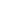 CALL MEETING TO ORDERThe meeting was called to order at 4:35 pm. PLEDGE OF ALLEGIANCEThe Senate may present the Pledge of Allegiance. Any present members may host and participate in the Pledge of Allegiance. If no members are willing to host the Pledge, this item on the agenda may be skipped. No present members may be called out or reprimanded for not participating in the Pledge of Allegiance.NoneASCERTAINMENT OF QUORUM A majority quorum must be established to hold a bona fide meeting Members present: VP Amos, Senator Singh, Senator Amey, Senator Grewal, Senator Knox, and Senator Makrai. 6/6 members were present and quorum was established and a bonafide meeting was held. CORRECTIONS TO THE MINUTESThe Senate will discuss and correct minutes from previous meetings.The Senate will consider any corrections to the minutes from the meeting held on Wednesday, March 23, 2022. Senator Grewal moved to approve the minutes. Senator Singh seconded the motion. Motion carries.PUBLIC COMMENTThis segment of the meeting is reserved for persons desiring to address the Senate on any matter of concern that is not stated on the agenda. A time limit of three (3) minutes per speaker and fifteen (15) minutes per topic shall be observed. The law does not permit any action to be taken, nor extended discussion of any items not on the agenda. The Senate may briefly respond to statements made or questions posed, however, for further information, please contact the BCSGA Vice President for the item of discussion to be placed on a future agenda. (Brown Act §54954.3)none receipt of correspondence to the senate The Senate will receive communications addressed to the Senate and refer each to the appropriate committee. The Senate may make changes to committee assignments.BCSGA Committee Changes        noneREPORTS OF THE ASSOCIATIONThe chair shall recognize any officer of the association, including the BCSGA Advisor, to offer a report on official activities since the previous meeting and make any summary announcements deemed necessary for no longer than three minutes, save the advisor, who has infinite time. Vice President This is the second to last Senate meeting and wants to thank all the officers who have helped and stand by. Gave a shout out to next year's candidates. Also gave a shout out to Director of Finance Sanchez, Director of Public Relations Maldonado, and Secretary Barraj for all their hard work.SenatorsSenator Grewal: Attended the SSCCC this weekend and there was a lot to learn and bring back to BC. Able to connect with other colleges and a great opportunity to share ideas back and forth. Chatted with some students and was really appreciative of BC because many other schools don't have the resources as we do. Plan to meet with Barraj and Abad to go into more depth about workshops. There is also an opportunity for a student ambassador if anyone is interested. Senator: Makrai: noneSenator Amey: March 30 attended an academic senate meeting and discussed their lack of (ilo) institutional learning outcomes, specifically from the business and public safety pathways. Asking all departments to send examples of assessing communication in their courses, so they can review and add improvements to their learning outcomes. Also met with the assessment committee on April 1. They are working on a draft of an assessment handbook so that they can use it as a guide on how to define, creatse, and assist learning outcomes at BC.Senator Singh: noneSenator Amey: noneSenator Knox: noneAttended the General Assembly this last weekend. This usually occurs a minimum once per year and twice per year on occasion. This is for the statewide senate for California Community Colleges, and tries to take as many students to participate and advocate on behalf of BC. Another day trip coming up, we will be visiting the Capitol. We will be leaving early in the morning and coming back the same day. We will be watching a session in action and it will be right after graduation. If not graduating this year, please help with commencement. REPORTS FROM EXECUTIVE OFFICERSThe Chair shall recognize the Executive Officers and Departments to report for no longer than three minutes on the activities since the previous meeting.Office of the PresidentThe Jess Nieto Conference was a success from beginning to end. In the last session of the conference about 100 people tuned in. Thanked everyone who all showed up and participated. If you missed it, visit the Jess Nieto Conference website on our BC page to find the recordings. Department of Student Organizationsabsent Department of Student ActivitiesAttended the SSCCC General Assembly last weekend, but will talk more in detail in the next Senate meeting. This week it's our Spring Fling and our events have been a hit. Monday it was our ice cream social event and we were able to have a huge voter turnout for our BCSGA elections. Reminded officers if they haven’t voted to vote. Tomorrow we have our Joe’s and Nick’s VCR party and that’s through zoom. Encourage everyone to attend because it will be very fun. Will hold an activities meeting this Friday. Department of Legislative AffairsabsentDepartment of FinanceabsentDepartment of Public Relations Hired someone new who is the new social media assistant and will help. Director Alvarez promotes our events and elections and hopefully gets more people to rsvp for graduation. Reminded officers if they haven’t rsvp yet for graduation, do so. Elections CommissionElections run until tomorrow at 4pm. If you haven’t voted, it’s on your canvas and sent out two emails. Director Maldonado promoted it relentlessly on social media. Results will be shared tomorrow around 5pm. There was a pretty positive response in this year's elections. Currently receiving applications for appointed positions. Department of Secretarynothing to reportKCCD Student TrusteeREPORT OF THE SENATE COMMITTEESThe Chair shall recognize the chairperson of each standing committee and then each special committee to report for no longer than five minutes on the committee’s activities since the previous meeting.Committee on Academic Affairs Discussed their lack of (ilo) institutional learning outcomes, specifically from the business and public safety pathways. Asking all departments to send examples of assessing communication in their courses, so they can review and add improvements to their learning outcomes.Committee on Advancement of Bakersfield CollegeSB 15 ADDRESSING DEI-AR EFFORTSNeed to meet before the next Senate meeting. Need to help compose an email to discuss. Committee on Government OperationsREPORTS FROM THE PARTICIPATORY GOVERNANCE COMMITTEESThe Chair shall recognize the officer of each participatory governance committee to report for no longer than three minutes on the committee’s activities since the previous meeting.Academic SenateAccreditation & Institutional Quality CommitteeAssessment CommitteeBookstore CommitteeBudget CommitteeCollege CouncilCommencement CommitteeCurriculum CommitteeDistrict BudgetDistrict ConsultationEqual Opportunity & Diversity Advisory Council (EODAC)Enrollment CommitteeFacilities & Sustainability CommitteeDiscussed about updating the campus like the edible garden and the horticulture lab being finished in the summer. Also discussed upgrading the campus in Delano. Going to discuss measure J updates next month and summer projects. KCCD Board of TrusteesInformation Services & Instructional Technology (ISIT)Program Review CommitteeSafety Advisory CommitteeFIRST READING OF LEGISLATIONThe Senate shall read the legislation for the first time and then may choose to refer to the committee.SB 14: AUTHORIZING REMOTE TELECONFERENCE MEETINGS FOR THE PERIOD OF April 6, 2022, THROUGH May 6, 2022, PURSUANT TO AB 361Senator Grewal moved the motion .Senator Singh seconded. Motion carries FAST-TRACK LEGISLATIONA Senator may move legislation to be considered for fast-track at this meeting, moving legislation directly from first reading to second reading.  SB 14: AUTHORIZING REMOTE TELECONFERENCE MEETINGS FOR THE PERIOD OF April 6, 2022, THROUGH May 6, 2022, PURSUANT TO AB 361Senator Grewal moved the motion .Senator Singh seconded. Motion carries SECOND READING OF LEGISLATIONThe legislation listed has already been read once on the Senate floor or approved for fast-track, and thus is considered for approval by the Senate.ACTION: SB 14 AUTHORIZES REMOTE TELECONFERENCE MEETINGS FOR THE PERIOD OF APRIL 6, 2022, THROUGH MAY 6, 2022, PURSUANT TO AB 361Senator Grewal moved the motion .Senator Singh seconded. Motion carries Roll call vote:Senator Grewal   ayeSenator Amey     ayeSenator Singh     ayeSenator Knox      ayeSenator Makrai   aye6 ayes, 0 nays. Motion passes. ANNOUNCEMENTSThe Chair shall recognize in turn BCSGA Officers requesting the floor for a period not to exceed one minute. Advisor Ayala sent out an email to the SGA about a free conference to attend an LGBTQ+ Center Conference. Will meet with all different students from all different schools. Also reminded officers that next week is Spring Break and the OSL office will be open Monday-Thursday. ADJOURNMENTThe meeting was adjourned at 5:15 pm. Wednesday, April 6, 20224 to 6 p.m.BCSGA Boardroom, Campus CenterMeeting Zoomlink: https://cccconfer.zoom.us/meeting/register/tJcudO6grDwjE9EV60Vgcn5Yy7j5huLsnEex Meeting Zoomlink: https://cccconfer.zoom.us/meeting/register/tJcudO6grDwjE9EV60Vgcn5Yy7j5huLsnEex Meeting Zoomlink: https://cccconfer.zoom.us/meeting/register/tJcudO6grDwjE9EV60Vgcn5Yy7j5huLsnEex 